CURRICULUM VITAE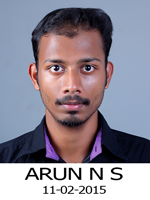 ARUN NSNjattumparambil HouseVengoor(P.O)KombanadErnakulam (District)Contacts No :9495928948Email:-arunns12345@gmail.com            To work in a competitive & challenging work environment to contribute to the best of my     ability towards the growth & development of a progressive company to fully utilize my  interpersonal & academic skills to pursue a challenging & rewarding career.I had1.2 year experience in Mahindra Finance, Cochin as a System Administrator from the period 8th Aug 2016 to 30th Sep 2017I have been working as a Software Application Support in Coir Board, Cochin since 9th  Oct 2017Operating System : DOS, Windows XP, Windows 7,Windows 8,Windows 10,Linux,Microsoft Server 2012PC Engineering: Assembly, troubleshooting, installation, configuration and maintenance of operating systems, partitioning, etc.Outlook Configuration , IIS ,ADDS , DNS, DHCP , Server Backup ,VPN,  CC ProxyMS-office, Java, C,C++, Visual Basic ,SQLMain Project:“CARGO TRACKING” using ASP.NETMain Project:“CHAT SYSTEM WITH ENCRYPTION AND DECRYPTION ALGORITHM” using ASP.NET               Name                          :        ARUN NS               Father’s Name            :         N SETHUNATH               Date of Birth              :           31.05.1992               Marital Status             :           Unmarried.                Language known        :          English, Malayalam.               Nationality                  :          Indian.                 Blood Group                  :             O +ve               Driving Licence No     :         40/3843/2011                 I hereby declare that the above mentioned information is correct up to my knowledge and I bear the responsibility for the correctness of the above mentioned particulars.Place: Perumbavoor		                                                                  (ARUN NS)								Date: 23/04/2018CAREER OBJECTIVE:PROFESSIONAL EXPERIENCETECHNICAL SKILLSSOFTWARE SKILLPROJECT HANDLED:PERSONALPROFILEDECLARATION :